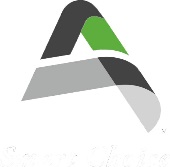 AMES PUBLIC LIBRARYApplication FormTo submit your application:  When you have filled in all applicable fields, click on the File pull-down menu, then click on Save As. Save the file on your computer with a file name that is your last name (e.g. Smith.docx). E-mail the application and a cover letter to the person listed on the job posting.The City of Ames is an Equal Opportunity/Affirmative Action employer. All qualified applicants will receive consideration for employment without regard to race, color, creed, age, religion, sex, sexual orientation, gender identity, genetic information, ancestry, national origin, marital status, disability, or protected veteran status and will not be discriminated against. Note: Persons with disabilities must submit requests for ADA accommodations to the Human Resources Department.Contact InformationContact InformationContact InformationContact InformationLast Name:First Name:First Name:Middle Initial:Current Address:    City:State:Zip Code:Phone:Email:Email:Preferred Form of Contact:Personal InformationPersonal InformationPersonal InformationIf offered this position, when would you be able to start?    If offered this position, when would you be able to start?    Types of shifts you will accept:   Day           Evening           Weekend          Types of shifts you will accept:   Day           Evening           Weekend          Are you available for work year round?Yes           No    If hired, can you show proof of your legal right 
to work in the U.S.?Yes           No    Education InformationEducation InformationEducation InformationHigh School Diploma or GED?  Yes           No    High School Diploma or GED?  Yes           No    High School Diploma or GED?  Yes           No    College/University:Major:Degree?  Yes           No     College/University:Major:Degree?  Yes           No      If you are a student, what is your anticipated graduation date?    If you are a student, what is your anticipated graduation date?    If you are a student, what is your anticipated graduation date?    Work ExperienceWork ExperienceWork ExperienceCurrent Employment Information:Current Employment Information:Current Employment Information:Employer’s Name:    Employer’s Name:    Employer’s Address: Date you began working for this employer:    Date you began working for this employer:    Date you began working for this employer:    Position(s) Held:Duties:   Duties:   Employer’s Phone Number:May we contact this employer?      Yes         No   If no, please explain:   May we contact this employer?      Yes         No   If no, please explain:   Past Employment Information:Past Employment Information:Past Employment Information:Employer’s Name & AddressPosition(s) HeldStart & End DatesDuties:    Duties:    Duties:    Reason For Leaving:    Reason For Leaving:    Reason For Leaving:    Employer’s Name & AddressPosition(s) HeldStart & End DatesDuties:    Duties:    Duties:    Reason For Leaving:    Reason For Leaving:    Reason For Leaving:    Employer’s Name & AddressPosition(s) HeldStart & End DatesDuties:    Duties:    Duties:    Reason For Leaving:    Reason For Leaving:    Reason For Leaving:    Related Volunteer Experience:Related Volunteer Experience:Related Volunteer Experience:Organization NamePosition(s) HeldStart & End DatesDuties:    Duties:    Duties:    References (Please list three.)References (Please list three.)References (Please list three.)   Name           Primary PhoneRelationshipAgency-Wide QuestionsAgency-Wide QuestionsAgency-Wide QuestionsDo you have relatives working for the City of Ames?Yes           No    If you answered “Yes,” please list their name(s) and relationship(s):    If you answered “Yes,” please list their name(s) and relationship(s):    The City of Ames is subject to Iowa Code Chapter 22.7(18), known as the “Open Records Law,” which allows applications to be treated as public record with your consent. Do you consent to have your employment application materials released as public record upon request? (By indicating “No,” your application materials will remain confidential; however,
if you are hired by the City of Ames, your application becomes public record.)Yes           No    Follow-Up QuestionsFollow-Up QuestionsHow did you hear about this position?    How did you hear about this position?    What can you contribute to this position?    What can you contribute to this position?    I certify that the information provided in this application
is true and correct.Yes           No    